Bright P-12 CollegeON-SITE SCHOOL INTENTIONS FORMWeek effective Monday 27th April to Friday 1st May (inclusive)I intend to send my child to school on the following days as I am unable to arrange any supervision (please indicate morning and/or afternoon schooling):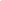 I will need to use the bus: Harrietville/Wandiligong/Ovens/Buckland (please circle)By submitting this form, I declare that my child/ren is/are well and I will collect my child/ren as soon as is practicable upon the request of the school if my child becomes unwell.Please return this form to olley.jean.m@edumail.vic.gov.au with ‘attendance’ in the subjectby COB THURSDAY 23rd April 2020.Family NameFirst NameDaytime Phone No.Email AddressEmergency Contact Name:Specific to this supervision period Emergency Contact Ph: Specific to this supervision periodReason for attending on-site schooling* (please provide a brief explanation)Reason for attending on-site schooling* (please provide a brief explanation)Reason for attending on-site schooling* (please provide a brief explanation)I am unable to work from home, not able to supervise my child at home and no other arrangements can be made□My child has been identified a vulnerable child:□TERM 2WEEK 3 (27th April - 1st May)Monday 27th AprilMonday 27th AprilTuesday 28th  AprilTuesday 28th  AprilWednesday 29th AprilWednesday 29th AprilThursday 30th AprilThursday 30th AprilFriday 1st MayFriday 1st MayTERM 2WEEK 3 (27th April - 1st May)AMPMAMPMAMPMAMPMAMPMStudentName/s□□□□□□□□□□StudentName/s□□□□□□□□□□StudentName/s□□□□□□□□□□StudentName/s□□□□□□□□□□Signature and NameDate